Протокол № 2Рассмотрения заявок на участие в открытом конкурсе«Выполнение работ по капитальному ремонту крыши здания МАДОУ «Детский сад № 35»г. Березники                                                                                                 12.01.2017 года                                                                                                                            10:001.Повестка дня: заседание комиссии по рассмотрению  заявок на участие в открытом конкурсе «Выполнение работ по капитальному ремонту крыши здания МАДОУ «Детский сад № 35»Способ размещения заказа: открытый конкурс2. Уполномоченный орган:Закупочная комиссия муниципального автономного дошкольного образовательного учреждения «Детский сад № 35»3. Предмет контракта:«Выполнение работ по капитальному ремонту крыши здания МАДОУ «Детский сад № 35»Начальная (максимальная) цена контракта (с указанием валюты): 5 805 762,05 руб. (пять миллионов восемьсот пять тысяч семьсот шестьдесят два рубля 05 копеек). Российский рубль.4. Извещение о проведении открытого конкурса:Извещение о проведение настоящего конкурса было опубликовано и размещено на официальном сайте в единой информационной системы информационно-телекоммуникационной сети «Интернет» (http://zakupki.gov.ru)5. Сведения о комиссии:На заседании комиссии по проведению процедуры рассмотрения заявок на участие в открытом конкурсе присутствовали 5(пять) из 5 (пяти) членов комиссии:Председатель комиссии - Сентябова Наталья Игоревна  Член комиссии – Свойкина Валентина Витальевна Член комиссии -  Панова Тамара Васильевна   Член комиссии -  Щелгачева Ирина ВикторовнаСекретарь комиссии - Чеснокова  Инна Юрьевна6.Процедура вскрытия конвертов с заявками на участие в открытом конкурсе Процедура вскрытия конвертов с заявками на участие в открытом конкурсе имела место 10 января 2017 года в 10:00 (по местному времени) по адресу: Российская Федерация 618416, Пермский край, г. Березники, ул. 30 лет Победы, 47. (Протокол № 1 от 10.01.2017 года, размещен на официальном сайте в единой информационной системе в информационно-телекоммуникационной сети «Интернет» (http://zakupki.gov.ru) 11.01.2016 года)7. Процедура рассмотрения заявок на участие в открытом конкурсеПроцедура рассмотрения заявок на участие в открытом конкурсе имела место 12.01.2017 г.  в 10:00 (местного времени) по адресу: Российская Федерация, 618416, Пермский край, город Березники, ул. 30 лет Победы, 47.8. Решение комиссии:Комиссия рассмотрела заявки на участие в открытом конкурсе в соответствии с требованиями и условиями, установленными в конкурсной документации, и приняла следующее решение:Допустить к участию в конкурсе и признать участником конкурса: Акционерное общество «СК «Квартет», Общество с ограниченной ответственностью «СтройМакс», Общество с ограниченной ответственностью «Завод электро-монтажных конструкций», Общество с ограниченной ответственностью «ТЕРМОСТРОЙ», Общество с ограниченной ответственностью «Строительная компания «Интервал», Общество с ограниченной ответственностью «Проектно-строительная Компания «Теплов и Сухов», ООО «Форест», Общество с ограниченной ответственностью «Строительно-монтажная компания «Интерстрой», Общество с ограниченной ответственностью «Строймодуль», Общество с ограниченной ответственностью «Пермстроймет+», Общество с ограниченной ответственностью «Основа-Плюс», Общество с ограниченной ответственностью проектно-строительная компания «Николаев Посад», ООО «Регион 59», Общество с ограниченной ответственностью «Универсальные технологии», Общество с ограниченной ответственностью «Зевспромсервис», Общество с ограниченной ответственностью «Строительная компания «Кровля и фасад», Общество с ограниченной ответственностью «УралАнтикорСтрой», Общество с ограниченной ответственностью «Тандем - Регион», Общество с ограниченной ответственностью «Стартит»Сведения о решении каждого члена комиссии о допуске участника размещения заказа к участию в конкурсе или об отказе ему в допуске к участию в конкурсе приведены в Приложении № 1 к настоящему протоколу (Приложение № 1  является неотъемлемой частью данного протокола).9. Публикация и хранение протоколаНастоящий протокол подлежит размещению на официальном сайте Российской Федерации для размещения информации о размещении заказов: www.zakupki.gov.ru в информационно-телекоммуникационной сети «Интернет», в порядке и сроки установленные «Положением о закупке товаров, работ, услуг муниципальным автономным дошкольным образовательным учреждением «Детский сад № 35».Настоящий протокол подлежит хранению в течение трех лет с даты подведения итогов настоящего конкурса.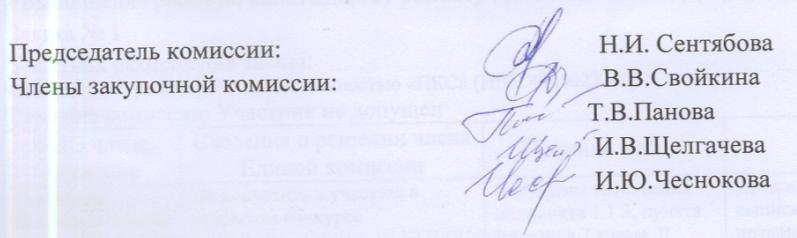 Приложение № 1 к Протоколу рассмотрения  заявок на участие в открытом конкурсе от 12.01.2017 г.СВЕДЕНИЯ О РЕШЕНИИ ЧЛЕНОВ КОМИССИИ «Выполнение работ по капитальному ремонту крыши здания МАДОУ «Детский сад № 35»Заявка № 1Участник размещения заказа:Общество с ограниченной ответственностью «ПКС» (ИНН 4345023260)Решение комиссии: Участник не допущенЗаявка № 2Участник размещения заказа:Акционерное общество «СК «Квартет» (ИНН 5911059199)Решение комиссии: Участник допущенЗаявка № 3 Участник размещения заказа:Общество с ограниченной ответственностью «СтройМакс» (ИНН 5905258982)Решение комиссии: Участник допущенЗаявка № 4 Участник размещения заказа:Общество с ограниченной ответственностью «Завод электро-монтажных конструкций» (ИНН 5908026690)Решение комиссии: Участник допущенЗаявка № 5 Участник размещения заказа:Общество с ограниченной ответственностью «ТЕРМОСТРОЙ» (ИНН 59110060719)Решение комиссии: Участник допущенЗаявка № 6Участник размещения заказа:Общество с ограниченной ответственностью «Строительная компания «Интервал» (ИНН 5906077058)Решение комиссии: Участник  допущенЗаявка № 7Участник размещения заказа:Общество с ограниченной ответственностью «Проектно-строительная Компания «Теплов и Сухов»(ИНН 5905255501)Решение комиссии: Участник допущенЗаявка № 8Участник размещения заказа:ООО «Форест» (ИНН 5948045330)Решение комиссии: Участник допущенЗаявка № 9Участник размещения заказа:Общество с ограниченной ответственностью «Строительно-монтажная компания «Интерстрой» (ИНН 5911066485)Решение комиссии: Участник допущенЗаявка № 10Участник размещения заказа:Общество с ограниченной ответственностью «Строймодуль» (ИНН 5905230151) Решение комиссии: Участник допущенЗаявка № 11Участник размещения заказа:Общество с ограниченной ответственностью «Пермстроймет+» (ИНН 5906053890)Решение комиссии: Участник допущенЗаявка № 12Участник размещения заказа:Общество с ограниченной ответственностью «Основа-Плюс» (ИНН 5906121934)Решение комиссии: Участник допущенЗаявка № 13Участник размещения заказа:Общество с ограниченной ответственностью «Монали» (ИНН 5918215680)Решение комиссии: Участник не допущенЗаявка № 14Участник размещения заказа:Общество с ограниченной ответственностью «Пермстроймет+» (ИНН 5906053890)Решение комиссии: Участник допущенЗаявка № 15Участник размещения заказа:Общество с ограниченной ответственностью электротехническая компания «ЭТА ТОК» (ИНН 5904250042)Решение комиссии: Участник не допущенЗаявка № 16Участник размещения заказа:ООО «Регион 59» (ИНН 5911069454) Решение комиссии: Участник допущенЗаявка № 17Участник размещения заказа:Общество с ограниченной ответственностью «Приволжское СМУ № 99» (ИНН 6433007166)Решение комиссии: Участник не допущенЗаявка № 18Участник размещения заказа:Общество с ограниченной ответственностью «Универсальные технологии» (ИНН 5902032828)Решение комиссии: Участник допущенЗаявка № 19Участник размещения заказа:Общество с ограниченной ответственностью «Кристалл» (ИНН 5905294042)Решение комиссии: Участник не допущенЗаявка №20Участник размещения заказа:Общество с ограниченной ответственностью «Зевспромсервис» (ИНН 5911036995)Решение комиссии: Участник допущенЗаявка №21Участник размещения заказа:Общество с ограниченной ответственностью «Строительная компания «Кровля и фасад» (ИНН 5903998734)Решение комиссии: Участник допущенЗаявка №22Участник размещения заказа:Общество с ограниченной ответственностью «УралАнтикорСтрой» (ИНН 5904150305 )Решение комиссии: Участник допущенЗаявка № 23Участник размещения заказа:Общество с ограниченной ответственностью «Вектор» (ИНН 5906105403)Решение комиссии: Участник не допущенЗаявка №24Участник размещения заказа:Общество с ограниченной ответственностью «Тандем - Регион» (ИНН 5911065481)Решение комиссии: Участник допущенЗаявка №25Участник размещения заказа:Общество с ограниченной ответственностью «Стартит» (ИНН 5903108156)Решение комиссии: Участник допущен№ заявкиНаименование (для юридического лица), фамилия, имя, отчество (для физического лица) участника размещения закупкиПочтовый адрес и контактная информацияРешение комиссии1Общество с ограниченной ответственностью «ПКС»ИНН 4345023260ОГРН 1034316525748610020 Кировская обл. г. Киров ул. Пятницкая, 56Не допустить к участию в открытом конкурсе2Акционерное общество «СК «Квартет»ИНН 5911059199ОГРН 1034316525748618400 Пермский край г. Березники, ул. Фрунзе, 16Допустить к участию в открытом конкурсе и признать участником открытого конкурса3Общество с ограниченной ответственностью «СтройМакс»ИНН 5905258982ОГРН 1085905001236614022 Пермский край г. Пермь ул. Карпинского, 8А, офис 605Допустить к участию в открытом конкурсе и признать участником открытого конкурса4Общество с ограниченной ответственностью «Завод электро-монтажных конструкций»ИНН 5908026690ОГРН 1035901246589614102 Пермский край г. Пермь ул. Ласьвинская, 102Допустить к участию в открытом конкурсе и признать участником открытого конкурса5Общество с ограниченной ответственностью «ТЕРМОСТРОЙ»ИНН 59110060719ОГРН 1095911002626618400 Пермский край г. Березники, пр. Ленина, 50Допустить к участию в открытом конкурсе и признать участником открытого конкурса6Общество с ограниченной ответственностью «Строительная компания «Интервал»ИНН 5906077058ОГРН 10775906006428614010 Пермский край г. Пермь ул. К. Цеткин, 14Допустить к участию в открытом конкурсе и признать участником открытого конкурса7Общество с ограниченной ответственностью «Проектно-строительная Компания «Теплов и Сухов»ИНН 5905255501ОГРН 1075905009410614055 Пермский край г. Пермь ул. Промышленная, д.84, корпус 155АДопустить к участию в открытом конкурсе и признать участником открытого конкурса8ООО «Форест»ИНН 5948045330ОГРН 113598002332Пермский край, Пермский район, д. Песьянкаул. Строителей, 1бДопустить к участию в открытом конкурсе и признать участником открытого конкурса9Общество с ограниченной ответственностью «Строительно-монтажная компания «Интерстрой»ИНН 5911066485ОГРН 1125911000126618404 Пермский край г. Березники, пр. Ленина, 1АДопустить к участию в открытом конкурсе и признать участником открытого конкурса10Общество с ограниченной ответственностью «Строймодуль»ИНН 5905230151ОГРН 1045900842943614060 Пермский край г. Пермь, ул. Крупской, 34 офис 507Допустить к участию в открытом конкурсе и признать участником открытого конкурса11Общество с ограниченной ответственностью «Пермстроймет+»ИНН 5906053890ОГРН 1035900997472614007 Пермский край г. Пермь, ул. Народовольческая, 34Допустить к участию в открытом конкурсе и признать участником открытого конкурса12Общество с ограниченной ответственностью «Основа-Плюс»ИНН 5906121934ОГРН 1135906005300614039 Пермский край г. Пермь ул. Революции, 30 офис 22Допустить к участию в открытом конкурсе и признать участником открытого конкурса13Общество с ограниченной ответственностью «Монали»ИНН 5918215680ОГРН 1165958093388618900 Пермский край г. Лысьва, ул. Мира, 10 офис 21Не допустить к участию в открытом конкурсе14Общество с ограниченной ответственностью проектно-строительная компания «Николаев Посад»ИНН 5911043713ОГРН 1045901366983618430 Пермский край, Усольский район, поселок Николаев Посад, ул. Святой Ольги, д.1Допустить к участию в открытом конкурсе и признать участником открытого конкурса15Общество с ограниченной ответственностью электротехническая компания «ЭТА ТОК»ИНН 5904250042ОГРН 1115904008703614090, Пермский край, г. Пермь, ул. Лодыгина, 1Не допустить к участию в открытом конкурсе16ООО «Регион 59»,ИНН 5911069454, ОГРН 1135911001126618426, Россия, Пермский край, г. Березники, ул. Пятилетки, д.83 кв.83Допустить к участию в открытом конкурсе и признать участником открытого конкурса17Общество с ограниченной ответственностью «Приволжское СМУ № 99»ИНН 6433007166ОГРН 1146449005361413210, Саратовская обл., Советский район, рп. Степное ул. Кутузова, 7 корпус 1Не допустить к участию в открытом конкурсе18Общество с ограниченной ответственностью «Универсальные технологии»ИНН 5902032828ОГРН 1155958127544614000, Пермский край г. Пермь, ул. Монастырская, 14 офис  350Допустить к участию в открытом конкурсе и признать участником открытого конкурса19Общество с ограниченной ответственностью «Кристалл»
ИНН 5905294042ОГРН 1125905008228614990 Пермский край, г. Пермь, ул. Шоссе космонавтов, 111Не допустить к участию в открытом конкурсе20Общество с ограниченной ответственностью «Зевспромсервис»ИНН 5911036995ОГРН 1025901702617618400 Пермский край, г. Березники пр. Ленина, 36Допустить к участию в открытом конкурсе и признать участником открытого конкурса21Общество с ограниченной ответственностью «Строительная компания «Кровля и фасад»ИНН 5903998734ОГРН 1145958042691614081, Пермский край г. Пермь, ул. Кронштадтская, 39 офис 40Допустить к участию в открытом конкурсе и признать участником открытого конкурса22Общество с ограниченной ответственностью«УралАнтикорСтрой»ИНН 5904150305ОГРН 1065904123218614990, Пермский край, г. Пермь, ул. Героев Хасана, 110Допустить к участию в открытом конкурсе и признать участником открытого конкурса23Общество с ограниченной ответственностью«Вектор»ИНН 5906105403ОГРН 1115906000660614064, Пермский край г. Пермь ул .Усольская, д.15 офис 322Не допустить к участию в открытом конкурсе24Общество с ограниченной ответственностью «Тандем - Регион»ИНН 5911065481ОГРН 1115911002481618425 Пермский край г .Березники ул .Мира, 79Допустить к участию в открытом конкурсе и признать участником открытого конкурса25Общество с ограниченной ответственностью «Стартит»ИНН 5903108156ОГРН 1135903004082614068 Пермский край, г Пермь, ул. Плеханова, 46Допустить к участию в открытом конкурсе и признать участником открытого конкурсаФИО члена комиссииСведения о решении члена Единой комиссииПричина отказаПояснениеСентябова Наталья ИгоревнаНе допустить к участию в открытом конкурсеНарушены требования подпункта 1.1.3, пункта 2 раздела 7 главы  II конкурсной документацииПредоставленная копия выписки из ЕГРЮЛ нотариально не заверена.Основание для отказа в допуске подпункт 1 пункта 4 раздела 12 главы II конкурсной документацииСвойкина Валентина Витальевна.Не допустить к участию в открытом конкурсеНарушены требования подпункта 1.1.3, пункта 2 раздела 7 главы  II конкурсной документацииПредоставленная копия выписки из ЕГРЮЛ нотариально не заверена.Основание для отказа в допуске подпункт 1 пункта 4 раздела 12 главы II конкурсной документацииПанова Тамара Васильевна.Не допустить к участию в открытом конкурсеНарушены требования подпункта 1.1.3, пункта 2 раздела 7 главы  II конкурсной документацииПредоставленная копия выписки из ЕГРЮЛ нотариально не заверена.Основание для отказа в допуске подпункт 1 пункта 4 раздела 12 главы II конкурсной документацииЩелгачева Ирина Викторовна.Не допустить к участию в открытом конкурсеНарушены требования подпункта 1.1.3, пункта 2 раздела 7 главы  II конкурсной документацииПредоставленная копия выписки из ЕГРЮЛ нотариально не заверена.Основание для отказа в допуске подпункт 1 пункта 4 раздела 12 главы II конкурсной документацииЧеснокова Инна ЮрьевнаНе допустить к участию в открытом конкурсеНарушены требования подпункта 1.1.3, пункта 2 раздела 7 главы  II конкурсной документацииПредоставленная копия выписки из ЕГРЮЛ нотариально не заверена.Основание для отказа в допуске подпункт 1 пункта 4 раздела 12 главы II конкурсной документацииФИО члена комиссииСведения о решении члена Единой комиссииПричина отказаПояснениеСентябова Наталья ИгоревнаДопустить к участию в открытом конкурсе и признать участником открытого конкурсаСвойкина Валентина Витальевна.Допустить к участию в открытом конкурсе и признать участником открытого конкурсаПанова Тамара Васильевна.Допустить к участию в открытом конкурсе и признать участником открытого конкурсаЩелгачева Ирина Викторовна.Допустить к участию в открытом конкурсе и признать участником открытого конкурсаЧеснокова Инна ЮрьевнаДопустить к участию в открытом конкурсе и признать участником открытого конкурсаФИО члена комиссииСведения о решении члена Единой комиссииПричина отказаПояснениеСентябова Наталья ИгоревнаДопустить к участию в открытом конкурсе и признать участником открытого конкурсаСвойкина Валентина Витальевна.Допустить к участию в открытом конкурсе и признать участником открытого конкурсаПанова Тамара Васильевна.Допустить к участию в открытом конкурсе и признать участником открытого конкурсаЩелгачева Ирина Викторовна.Допустить к участию в открытом конкурсе и признать участником открытого конкурсаЧеснокова Инна ЮрьевнаДопустить к участию в открытом конкурсе и признать участником открытого конкурсаФИО члена комиссииСведения о решении члена Единой комиссииПричина отказаПояснениеСентябова Наталья ИгоревнаДопустить к участию в открытом конкурсе и признать участником открытого конкурсаСвойкина Валентина Витальевна.Допустить к участию в открытом конкурсе и признать участником открытого конкурсаПанова Тамара Васильевна.Допустить к участию в открытом конкурсе и признать участником открытого конкурсаЩелгачева Ирина Викторовна.Допустить к участию в открытом конкурсе и признать участником открытого конкурсаЧеснокова Инна ЮрьевнаДопустить к участию в открытом конкурсе и признать участником открытого конкурсаФИО члена комиссииСведения о решении члена Единой комиссииПричина отказаПояснениеСентябова Наталья ИгоревнаДопустить к участию в открытом конкурсе и признать участником открытого конкурсаСвойкина Валентина Витальевна.Допустить к участию в открытом конкурсе и признать участником открытого конкурсаПанова Тамара Васильевна.Допустить к участию в открытом конкурсе и признать участником открытого конкурсаЩелгачева Ирина Викторовна.Допустить к участию в открытом конкурсе и признать участником открытого конкурсаЧеснокова Инна ЮрьевнаДопустить к участию в открытом конкурсе и признать участником открытого конкурсаФИО члена комиссииСведения о решении члена Единой комиссииПричина отказаПояснениеСентябова Наталья ИгоревнаДопустить к участию в открытом конкурсе и признать участником открытого конкурсаСвойкина Валентина Витальевна.Допустить к участию в открытом конкурсе и признать участником открытого конкурсаПанова Тамара Васильевна.Допустить к участию в открытом конкурсе и признать участником открытого конкурсаЩелгачева Ирина Викторовна.Допустить к участию в открытом конкурсе и признать участником открытого конкурсаЧеснокова Инна ЮрьевнаДопустить к участию в открытом конкурсе и признать участником открытого конкурсаФИО члена комиссииСведения о решении члена Единой комиссииПричина отказаПояснениеСентябова Наталья ИгоревнаДопустить к участию в открытом конкурсе и признать участником открытого конкурсаСвойкина Валентина Витальевна.Допустить к участию в открытом конкурсе и признать участником открытого конкурсаПанова Тамара Васильевна.Допустить к участию в открытом конкурсе и признать участником открытого конкурсаЩелгачева Ирина Викторовна.Допустить к участию в открытом конкурсе и признать участником открытого конкурсаЧеснокова Инна ЮрьевнаДопустить к участию в открытом конкурсе и признать участником открытого конкурсаФИО члена комиссииСведения о решении члена Единой комиссииПричина отказаПояснениеСентябова Наталья ИгоревнаДопустить к участию в открытом конкурсе и признать участником открытого конкурсаСвойкина Валентина Витальевна.Допустить к участию в открытом конкурсе и признать участником открытого конкурсаПанова Тамара Васильевна.Допустить к участию в открытом конкурсе и признать участником открытого конкурсаЩелгачева Ирина Викторовна.Допустить к участию в открытом конкурсе и признать участником открытого конкурсаЧеснокова Инна ЮрьевнаДопустить к участию в открытом конкурсе и признать участником открытого конкурсаФИО члена комиссииСведения о решении члена Единой комиссииПричина отказаПояснениеСентябова Наталья ИгоревнаДопустить к участию в открытом конкурсе и признать участником открытого конкурсаСвойкина Валентина Витальевна.Допустить к участию в открытом конкурсе и признать участником открытого конкурсаПанова Тамара Васильевна.Допустить к участию в открытом конкурсе и признать участником открытого конкурсаЩелгачева Ирина Викторовна.Допустить к участию в открытом конкурсе и признать участником открытого конкурсаЧеснокова Инна ЮрьевнаДопустить к участию в открытом конкурсе и признать участником открытого конкурсаФИО члена комиссииСведения о решении члена Единой комиссииПричина отказаПояснениеСентябова Наталья ИгоревнаДопустить к участию в открытом конкурсе и признать участником открытого конкурсаСвойкина Валентина Витальевна.Допустить к участию в открытом конкурсе и признать участником открытого конкурсаПанова Тамара Васильевна.Допустить к участию в открытом конкурсе и признать участником открытого конкурсаЩелгачева Ирина Викторовна.Допустить к участию в открытом конкурсе и признать участником открытого конкурсаЧеснокова Инна ЮрьевнаДопустить к участию в открытом конкурсе и признать участником открытого конкурсаФИО члена комиссииСведения о решении члена Единой комиссииПричина отказаПояснениеСентябова Наталья ИгоревнаДопустить к участию в открытом конкурсе и признать участником открытого конкурсаСвойкина Валентина Витальевна.Допустить к участию в открытом конкурсе и признать участником открытого конкурсаПанова Тамара Васильевна.Допустить к участию в открытом конкурсе и признать участником открытого конкурсаЩелгачева Ирина Викторовна.Допустить к участию в открытом конкурсе и признать участником открытого конкурсаЧеснокова Инна ЮрьевнаДопустить к участию в открытом конкурсе и признать участником открытого конкурсаФИО члена комиссииСведения о решении члена Единой комиссииПричина отказаПояснениеСентябова Наталья ИгоревнаДопустить к участию в открытом конкурсе и признать участником открытого конкурсаСвойкина Валентина Витальевна.Допустить к участию в открытом конкурсе и признать участником открытого конкурсаПанова Тамара Васильевна.Допустить к участию в открытом конкурсе и признать участником открытого конкурсаЩелгачева Ирина Викторовна.Допустить к участию в открытом конкурсе и признать участником открытого конкурсаЧеснокова Инна ЮрьевнаДопустить к участию в открытом конкурсе и признать участником открытого конкурсаФИО члена комиссииСведения о решении члена Единой комиссииПричина отказаПояснениеСентябова Наталья ИгоревнаНе допустить к участию в открытом конкурсеНарушены требования подпункта 1.1.3, пункта 2 раздела 7 главы  II конкурсной документацииПредоставленная копия выписки из ЕГРЮЛ нотариально не заверена.Основание для отказа в допуске подпункт 1 пункта 4 раздела 12 главы II конкурсной документацииСвойкина Валентина Витальевна.Не допустить к участию в открытом конкурсеНарушены требования подпункта 1.1.3, пункта 2 раздела 7 главы  II конкурсной документацииПредоставленная копия выписки из ЕГРЮЛ нотариально не заверена.Основание для отказа в допуске подпункт 1 пункта 4 раздела 12 главы II конкурсной документацииПанова Тамара Васильевна.Не допустить к участию в открытом конкурсеНарушены требования подпункта 1.1.3, пункта 2 раздела 7 главы  II конкурсной документацииПредоставленная копия выписки из ЕГРЮЛ нотариально не заверена.Основание для отказа в допуске подпункт 1 пункта 4 раздела 12 главы II конкурсной документацииЩелгачева Ирина Викторовна.Не допустить к участию в открытом конкурсеНарушены требования подпункта 1.1.3, пункта 2 раздела 7 главы  II конкурсной документацииПредоставленная копия выписки из ЕГРЮЛ нотариально не заверена.Основание для отказа в допуске подпункт 1 пункта 4 раздела 12 главы II конкурсной документацииЧеснокова Инна ЮрьевнаНе допустить к участию в открытом конкурсеНарушены требования подпункта 1.1.3, пункта 2 раздела 7 главы  II конкурсной документацииПредоставленная копия выписки из ЕГРЮЛ нотариально не заверена.Основание для отказа в допуске подпункт 1 пункта 4 раздела 12 главы II конкурсной документацииФИО члена комиссииСведения о решении члена Единой комиссииПричина отказаПояснениеСентябова Наталья ИгоревнаДопустить к участию в открытом конкурсе и признать участником открытого конкурсаСвойкина Валентина Витальевна.Допустить к участию в открытом конкурсе и признать участником открытого конкурсаПанова Тамара Васильевна.Допустить к участию в открытом конкурсе и признать участником открытого конкурсаЩелгачева Ирина Викторовна.Допустить к участию в открытом конкурсе и признать участником открытого конкурсаЧеснокова Инна ЮрьевнаДопустить к участию в открытом конкурсе и признать участником открытого конкурсаФИО члена комиссииСведения о решении члена Единой комиссииПричина отказаПояснениеСентябова Наталья ИгоревнаНе допустить к участию в открытом конкурсеНарушены требования подпункта 1.1.3, пункта 2 раздела 7 главы  II конкурсной документацииПредоставленная копия выписки из ЕГРЮЛ нотариально не заверена.Основание для отказа в допуске подпункт 1 пункта 4 раздела 12 главы II конкурсной документацииСвойкина Валентина Витальевна.Не допустить к участию в открытом конкурсеНарушены требования подпункта 1.1.3, пункта 2 раздела 7 главы  II конкурсной документацииПредоставленная копия выписки из ЕГРЮЛ нотариально не заверена.Основание для отказа в допуске подпункт 1 пункта 4 раздела 12 главы II конкурсной документацииПанова Тамара Васильевна.Не допустить к участию в открытом конкурсеНарушены требования подпункта 1.1.3, пункта 2 раздела 7 главы  II конкурсной документацииПредоставленная копия выписки из ЕГРЮЛ нотариально не заверена.Основание для отказа в допуске подпункт 1 пункта 4 раздела 12 главы II конкурсной документацииЩелгачева Ирина Викторовна.Не допустить к участию в открытом конкурсеНарушены требования подпункта 1.1.3, пункта 2 раздела 7 главы  II конкурсной документацииПредоставленная копия выписки из ЕГРЮЛ нотариально не заверена.Основание для отказа в допуске подпункт 1 пункта 4 раздела 12 главы II конкурсной документацииЧеснокова Инна ЮрьевнаНе допустить к участию в открытом конкурсеНарушены требования подпункта 1.1.3, пункта 2 раздела 7 главы  II конкурсной документацииПредоставленная копия выписки из ЕГРЮЛ нотариально не заверена.Основание для отказа в допуске подпункт 1 пункта 4 раздела 12 главы II конкурсной документацииФИО члена комиссииСведения о решении члена Единой комиссииПричина отказаПояснениеСентябова Наталья ИгоревнаДопустить к участию в открытом конкурсе и признать участником открытого конкурсаСвойкина Валентина Витальевна.Допустить к участию в открытом конкурсе и признать участником открытого конкурсаПанова Тамара Васильевна.Допустить к участию в открытом конкурсе и признать участником открытого конкурсаЩелгачева Ирина Викторовна.Допустить к участию в открытом конкурсе и признать участником открытого конкурсаЧеснокова Инна ЮрьевнаДопустить к участию в открытом конкурсе и признать участником открытого конкурсаФИО члена комиссииСведения о решении члена Единой комиссииПричина отказаПояснениеСентябова Наталья ИгоревнаНе допустить к участию в открытом конкурсеНарушены требования подпункта 1.1.3, пункта 2 раздела 7 главы  II конкурсной документацииПредоставленная копия выписки из ЕГРЮЛ нотариально не заверена.Основание для отказа в допуске подпункт 1 пункта 4 раздела 12 главы II конкурсной документацииСвойкина Валентина Витальевна.Не допустить к участию в открытом конкурсеНарушены требования подпункта 1.1.3, пункта 2 раздела 7 главы  II конкурсной документацииПредоставленная копия выписки из ЕГРЮЛ нотариально не заверена.Основание для отказа в допуске подпункт 1 пункта 4 раздела 12 главы II конкурсной документацииПанова Тамара Васильевна.Не допустить к участию в открытом конкурсеНарушены требования подпункта 1.1.3, пункта 2 раздела 7 главы  II конкурсной документацииПредоставленная копия выписки из ЕГРЮЛ нотариально не заверена.Основание для отказа в допуске подпункт 1 пункта 4 раздела 12 главы II конкурсной документацииЩелгачева Ирина Викторовна.Не допустить к участию в открытом конкурсеНарушены требования подпункта 1.1.3, пункта 2 раздела 7 главы  II конкурсной документацииПредоставленная копия выписки из ЕГРЮЛ нотариально не заверена.Основание для отказа в допуске подпункт 1 пункта 4 раздела 12 главы II конкурсной документацииЧеснокова Инна ЮрьевнаНе допустить к участию в открытом конкурсеНарушены требования подпункта 1.1.3, пункта 2 раздела 7 главы  II конкурсной документацииПредоставленная копия выписки из ЕГРЮЛ нотариально не заверена.Основание для отказа в допуске подпункт 1 пункта 4 раздела 12 главы II конкурсной документацииФИО члена комиссииСведения о решении члена Единой комиссииПричина отказаПояснениеСентябова Наталья ИгоревнаДопустить к участию в открытом конкурсе и признать участником открытого конкурсаСвойкина Валентина Витальевна.Допустить к участию в открытом конкурсе и признать участником открытого конкурсаПанова Тамара Васильевна.Допустить к участию в открытом конкурсе и признать участником открытого конкурсаЩелгачева Ирина Викторовна.Допустить к участию в открытом конкурсе и признать участником открытого конкурсаЧеснокова Инна ЮрьевнаДопустить к участию в открытом конкурсе и признать участником открытого конкурсаФИО члена комиссииСведения о решении члена Единой комиссииПричина отказаПояснениеСентябова Наталья ИгоревнаНе допустить к участию в открытом конкурсеНарушены требования подпункта 1.1.3, пункта 2 раздела 7 главы  II конкурсной документацииПредоставленная копия выписки из ЕГРЮЛ нотариально не заверена.Основание для отказа в допуске подпункт 1 пункта 4 раздела 12 главы II конкурсной документацииСвойкина Валентина Витальевна.Не допустить к участию в открытом конкурсеНарушены требования подпункта 1.1.3, пункта 2 раздела 7 главы  II конкурсной документацииПредоставленная копия выписки из ЕГРЮЛ нотариально не заверена.Основание для отказа в допуске подпункт 1 пункта 4 раздела 12 главы II конкурсной документацииПанова Тамара Васильевна.Не допустить к участию в открытом конкурсеНарушены требования подпункта 1.1.3, пункта 2 раздела 7 главы  II конкурсной документацииПредоставленная копия выписки из ЕГРЮЛ нотариально не заверена.Основание для отказа в допуске подпункт 1 пункта 4 раздела 12 главы II конкурсной документацииЩелгачева Ирина Викторовна.Не допустить к участию в открытом конкурсеНарушены требования подпункта 1.1.3, пункта 2 раздела 7 главы  II конкурсной документацииПредоставленная копия выписки из ЕГРЮЛ нотариально не заверена.Основание для отказа в допуске подпункт 1 пункта 4 раздела 12 главы II конкурсной документацииЧеснокова Инна ЮрьевнаНе допустить к участию в открытом конкурсеНарушены требования подпункта 1.1.3, пункта 2 раздела 7 главы  II конкурсной документацииПредоставленная копия выписки из ЕГРЮЛ нотариально не заверена.Основание для отказа в допуске подпункт 1 пункта 4 раздела 12 главы II конкурсной документацииФИО члена комиссииСведения о решении члена Единой комиссииПричина отказаПояснениеСентябова Наталья ИгоревнаДопустить к участию в открытом конкурсе и признать участником открытого конкурсаСвойкина Валентина Витальевна.Допустить к участию в открытом конкурсе и признать участником открытого конкурсаПанова Тамара Васильевна.Допустить к участию в открытом конкурсе и признать участником открытого конкурсаЩелгачева Ирина Викторовна.Допустить к участию в открытом конкурсе и признать участником открытого конкурсаЧеснокова Инна ЮрьевнаДопустить к участию в открытом конкурсе и признать участником открытого конкурсаФИО члена комиссииСведения о решении члена Единой комиссииПричина отказаПояснениеСентябова Наталья ИгоревнаДопустить к участию в открытом конкурсе и признать участником открытого конкурсаСвойкина Валентина Витальевна.Допустить к участию в открытом конкурсе и признать участником открытого конкурсаПанова Тамара Васильевна.Допустить к участию в открытом конкурсе и признать участником открытого конкурсаЩелгачева Ирина Викторовна.Допустить к участию в открытом конкурсе и признать участником открытого конкурсаЧеснокова Инна ЮрьевнаДопустить к участию в открытом конкурсе и признать участником открытого конкурсаФИО члена комиссииСведения о решении члена Единой комиссииПричина отказаПояснениеСентябова Наталья ИгоревнаДопустить к участию в открытом конкурсе и признать участником открытого конкурсаСвойкина Валентина Витальевна.Допустить к участию в открытом конкурсе и признать участником открытого конкурсаПанова Тамара Васильевна.Допустить к участию в открытом конкурсе и признать участником открытого конкурсаЩелгачева Ирина Викторовна.Допустить к участию в открытом конкурсе и признать участником открытого конкурсаЧеснокова Инна ЮрьевнаДопустить к участию в открытом конкурсе и признать участником открытого конкурсаФИО члена комиссииСведения о решении члена Единой комиссииПричина отказаПояснениеСентябова Наталья ИгоревнаНе допустить к участию в открытом конкурсеНарушены требования подпункта 1.1.3, пункта 2 раздела 7 главы  II конкурсной документацииПредоставленная копия выписки из ЕГРЮЛ нотариально не заверена.Основание для отказа в допуске подпункт 1 пункта 4 раздела 12 главы II конкурсной документацииСвойкина Валентина Витальевна.Не допустить к участию в открытом конкурсеНарушены требования подпункта 1.1.3, пункта 2 раздела 7 главы  II конкурсной документацииПредоставленная копия выписки из ЕГРЮЛ нотариально не заверена.Основание для отказа в допуске подпункт 1 пункта 4 раздела 12 главы II конкурсной документацииПанова Тамара Васильевна.Не допустить к участию в открытом конкурсеНарушены требования подпункта 1.1.3, пункта 2 раздела 7 главы  II конкурсной документацииПредоставленная копия выписки из ЕГРЮЛ нотариально не заверена.Основание для отказа в допуске подпункт 1 пункта 4 раздела 12 главы II конкурсной документацииЩелгачева Ирина Викторовна.Не допустить к участию в открытом конкурсеНарушены требования подпункта 1.1.3, пункта 2 раздела 7 главы  II конкурсной документацииПредоставленная копия выписки из ЕГРЮЛ нотариально не заверена.Основание для отказа в допуске подпункт 1 пункта 4 раздела 12 главы II конкурсной документацииЧеснокова Инна ЮрьевнаНе допустить к участию в открытом конкурсеНарушены требования подпункта 1.1.3, пункта 2 раздела 7 главы  II конкурсной документацииПредоставленная копия выписки из ЕГРЮЛ нотариально не заверена.Основание для отказа в допуске подпункт 1 пункта 4 раздела 12 главы II конкурсной документацииФИО члена комиссииСведения о решении члена Единой комиссииПричина отказаПояснениеСентябова Наталья ИгоревнаДопустить к участию в открытом конкурсе и признать участником открытого конкурсаСвойкина Валентина Витальевна.Допустить к участию в открытом конкурсе и признать участником открытого конкурсаПанова Тамара Васильевна.Допустить к участию в открытом конкурсе и признать участником открытого конкурсаЩелгачева Ирина Викторовна.Допустить к участию в открытом конкурсе и признать участником открытого конкурсаЧеснокова Инна ЮрьевнаДопустить к участию в открытом конкурсе и признать участником открытого конкурсаФИО члена комиссииСведения о решении члена Единой комиссииПричина отказаПояснениеСентябова Наталья ИгоревнаДопустить к участию в открытом конкурсе и признать участником открытого конкурсаСвойкина Валентина Витальевна.Допустить к участию в открытом конкурсе и признать участником открытого конкурсаПанова Тамара Васильевна.Допустить к участию в открытом конкурсе и признать участником открытого конкурсаЩелгачева Ирина Викторовна.Допустить к участию в открытом конкурсе и признать участником открытого конкурсаЧеснокова Инна ЮрьевнаДопустить к участию в открытом конкурсе и признать участником открытого конкурса